Тема: Грибы. Ягоды.Рассмотреть картинки с изображением грибов и ягод. Познакомить с названиями съедобных и несъедобных (ядовитых) грибов и ягод. Рассказать о месте произрастания грибов и ягод (лес, поляна). Желательно рассмотреть натуральные ягоды в магазине, грибы консервированные.Упражнение «Какой? Какая? Какие?»Клюква (какая?)  круглая, красная, кислая, крупная, свежая, мороженная, полезная, лесная.Брусника (какая?) ………………………………………………………………………………………..Голубика (какая?) ………………………………………………………………………………………..Черника (какая?) …………………………………………………………………………………………Малина (какая?) …………………………………………………………………………………………. Упражнение «Из чего какой»Проговаривать с ребёнком по образцу: сок из ягод – ягодный сок, ватрушка из ягод – ягодная ватрушка, варенье из ягод – ягодное варенье.Подобрать родственные словаГриб – суп из грибов – грибной, грибное место, грибной пирог, грибы собирает грибник и т.д.Ягода - ………………………………………………………………………………………………….«Скажи наоборот»брусника красная, а черника …………………     клюква кислая, а черника ………………….боровик съедобный, а мухомор……………….у боровика ножка толстая, а у опёнка ………………у боровика шляпка коричневая, а у лисички ……………..Составить рассказ-описание ягоды или гриба (пользоваться схемой фрукты, овощи)…………………………………………………………………………………………………………………………………………………………………………………………………………………………………………………………………………………………………………………………………………………………………………………………………………………………………………………………………………………………………………………………………………………………………………………………………………………………………………………………………………………………………………………………………………………………………………………………………………………………………………………………………………………………………………………………………………………………………………………………………………………………………………………………………………………………………………………………………………………………………………………………………………………………………………………………………………………………………………………………………………………………………………………………………………………………………………ГрамотаДайте характеристику звукам [Т], [Т’]. [Т] – согласный, твердый, глухой, обозначается синим цветом, [Т’] – согласный, мягкий, глухой – зеленым.Разместить одежду, обувь, головные уборы на вешалке, найти предметы, в названии которых есть звуки [Т], [Т’], определить их местоположение и разделить на слоги (соединить линией со схемой): 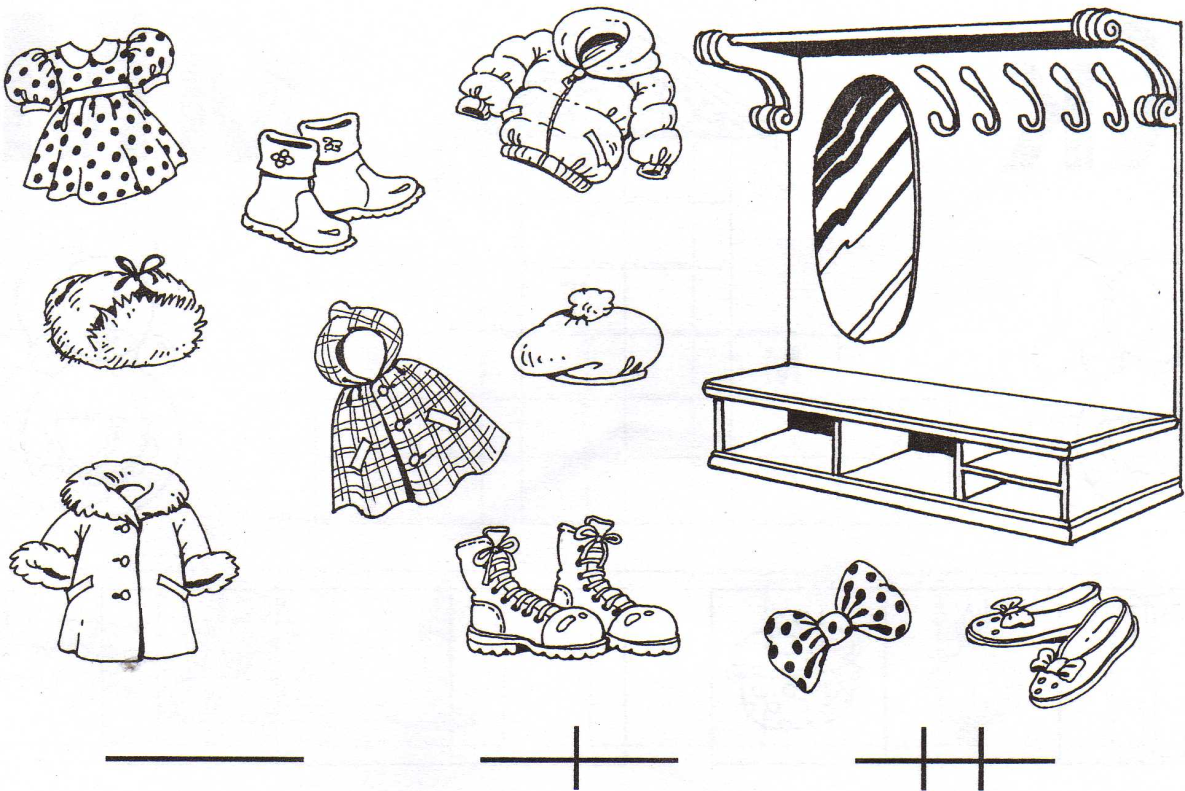                               1 слог                           2 слога                     3 слогаШтриховать по образцу: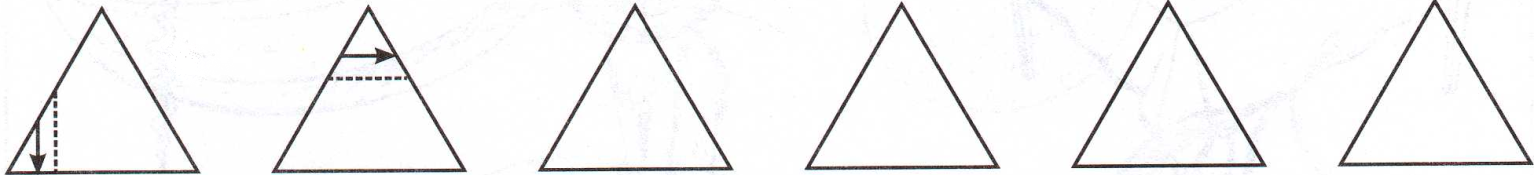 Печатать в тетради букв, слогов.Прочитать слоги и слова, пройденные на занятии.компотватрушкажелеклубникабрусникаклюквачерникаголубикамалинасмородина